Секция 2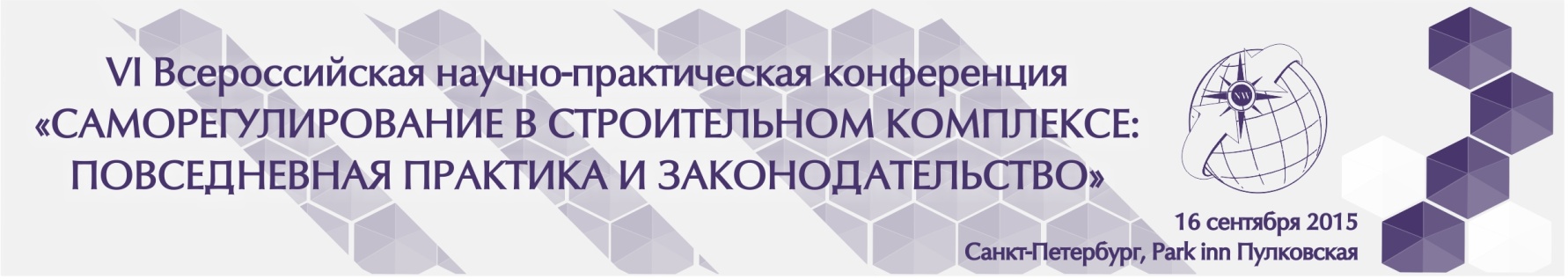 «Обсуждение профессиональных стандартов в области инженерных систем»Зал «B»*Участие бесплатное, по предварительной регистрации на сайте http://sroconf.ru/*Контактное лицо по секции №2: Кужанова Екатерина, +7 (921) 649-17-4413.30 — 14.00 Регистрация участниковМодератор секцииАлександр Михайлович Гримитлин, президент НП «АВОК Северо-Запад», Координатор Национального объединения изыскателей и проектировщиков (НОПРИЗ) по Северо-Западному федеральному округуОбсуждаемые темы:Профессиональный стандарт «Монтажник технологических трубопроводов»Профессиональный стандарт «Монтажник технологического оборудования и связанных с ним конструкций»Профессиональный стандарт «Монтажник санитарно-технических систем и оборудования»Профессиональный стандарт «Рабочий по монтажу и наладке приборов и аппаратуры автоматического контроля, регулирования,  управления (монтажник, наладчик)»Профессиональный стандарт «Инженер-проектировщик тепловых сетей»Профессиональный стандарт «Инженер-проектировщик технологических решений котельных, центральных тепловых пунктов и малых теплоэлектроцентралей»Профессиональный стандарт «Инженер-проектировщик газооборудования технологических  установок котельных и малых теплоэлектроцентралей»Профессиональный стандарт «Инженер проектировщик насосных станций систем водоснабжения и водоотведения»Профессиональный стандарт «Инженер-проектировщик сооружений очистки сточных вод»Приглашенные спикеры:Надежда Александровна Прокопьева, начальник Управления профессионального образования Национального объединения строителей (НОСТРОЙ)Ольга Михайловна Зайцева, старший научный сотрудник ФГБУ «Научно-исследовательский институт труда и социального страхования»Ефим Львович Палей, генеральный директор ООО «ПКБ «Теплоэнергетика»Олег Адольфович Штейнмиллер, генеральный директор ЗАО «Промэнерго»Виктор Алексеевич Пухкал, доцент кафедры отопления, вентиляции и кондиционирования воздуха СПбГАСУОбсуждаемые темы:Профессиональный стандарт «Монтажник технологических трубопроводов»Профессиональный стандарт «Монтажник технологического оборудования и связанных с ним конструкций»Профессиональный стандарт «Монтажник санитарно-технических систем и оборудования»Профессиональный стандарт «Рабочий по монтажу и наладке приборов и аппаратуры автоматического контроля, регулирования,  управления (монтажник, наладчик)»Профессиональный стандарт «Инженер-проектировщик тепловых сетей»Профессиональный стандарт «Инженер-проектировщик технологических решений котельных, центральных тепловых пунктов и малых теплоэлектроцентралей»Профессиональный стандарт «Инженер-проектировщик газооборудования технологических  установок котельных и малых теплоэлектроцентралей»Профессиональный стандарт «Инженер проектировщик насосных станций систем водоснабжения и водоотведения»Профессиональный стандарт «Инженер-проектировщик сооружений очистки сточных вод»Приглашенные спикеры:Надежда Александровна Прокопьева, начальник Управления профессионального образования Национального объединения строителей (НОСТРОЙ)Ольга Михайловна Зайцева, старший научный сотрудник ФГБУ «Научно-исследовательский институт труда и социального страхования»Ефим Львович Палей, генеральный директор ООО «ПКБ «Теплоэнергетика»Олег Адольфович Штейнмиллер, генеральный директор ЗАО «Промэнерго»Виктор Алексеевич Пухкал, доцент кафедры отопления, вентиляции и кондиционирования воздуха СПбГАСУ